Zpráva o výkonu regionálních funkcí v Jihomoravském kraji v 1. pololetí 2017Výkon regionálních funkcí v pověřených knihovnách Jihomoravského kraje byl již od začátku roku pozitivně ovlivněn brzkým termínem podpisu Smlouvy o poskytnutí dotace z rozpočtu Jihomoravského kraje na zajištění výkonu regionálních funkcí knihoven v roce 2017 uzavřené mezi poskytovatele dotace, Jihomoravským krajem (24. 1. 2017) a příjemcem dotace, Moravskou zemskou knihovnou v Brně (12. 1. 2017).Následně došlo k uzavření dohod o zajišťování výkonu regionálních funkcí knihoven v Jihomoravském kraji mezi Jihomoravským krajem, Moravskou zemskou knihovnou v Brně a jednotlivými pověřenými knihovnami. Mezi Moravskou zemskou knihovnou v Brně a pověřenými knihovnami byla následně uzavřena Smlouva o používání přidělených prostředků pro zabezpečení regionálních funkcí. Součástí každé smlouvy je příloha s výčtem poskytovaných regionálních služeb a seznam knihoven, kterým jsou poskytovány.Jihomoravský kraj vyčlenil pro rok 2017 ze svého rozpočtu na výkon regionálních funkcí v Jihomoravském kraji navýšenou částku 13,800.000,- Kč (navýšení o 380.000,- Kč).Částka bude poskytnuta příjemci dotace – Moravské zemské knihovně v Brně ve 4 splátkách.Podle smlouvy se čerpáním dotace rozumí „úhrada uznatelných výdajů hrazených z dotace a vzniklých při výkonu regionální funkce převodem finančních prostředků v hotovosti nebo bankovním převodem ve prospěch jiné oprávněné právnické či fyzické osoby.“Výše přidělené dotace pro pověřené knihovny v roce 2017Počet obsluhovaných knihoven a pracovních úvazkůV okrese Hodonín dvě nové profesionální knihovny: Dolní Bojanovice, Svatobořice-Mistřín.Regionální oddělení Městské knihovny Znojmo bylo od 1. 4. 2017 posíleno o 1 pracovní úvazek.Výměnné souboryZRUŠENÍ KNIHOVNYK 31. 5. 2017 bylo regionálnímu oddělení Městské knihovny v Znojmě oznámeno zrušení Obecní knihovny v Trnovém Poli. Soutěž Vesnice roku  2017Do krajského kola soutěže vesnice roku se v roce 2017 přihlásilo 17 obcí.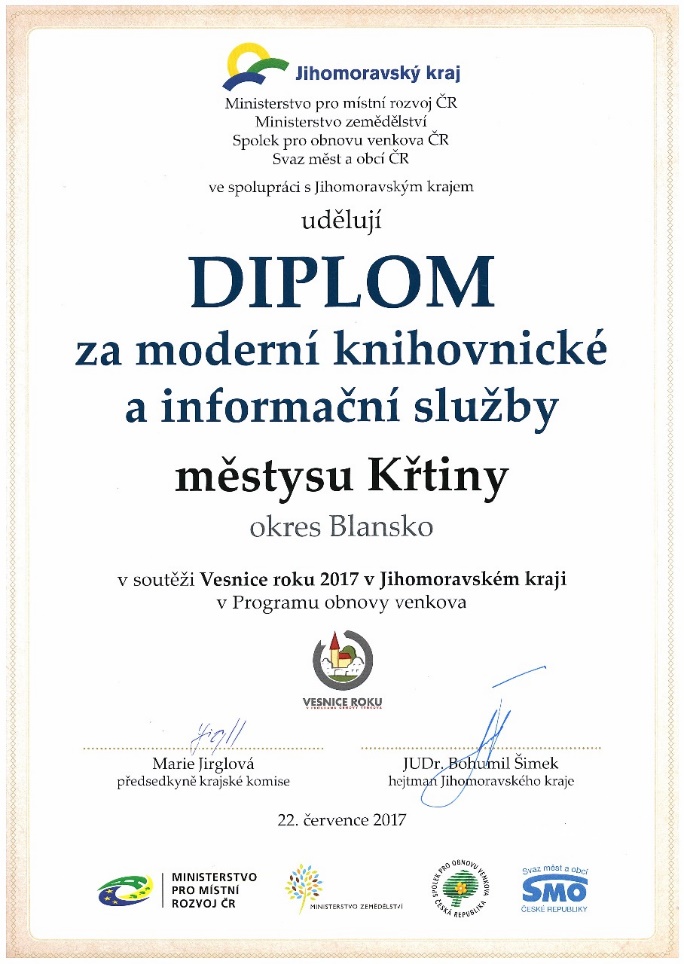 Okres Blansko: Drnovice, Křtiny, PetroviceOkres Brno-venkov: Drásov, Těšany, TvarožnáOkres Břeclav: Bulhary, MorkůvkyOkres Hodonín: Blatnice pod svatým Antonínkem, Kostelec, Milotice, Násedlovice, Nová Lhota, VacenoviceOkres Vyškov: OtniceOkres Znojmo: Vedrovice, VýroviceDiplom za moderní knihovnické a informační služby získala Knihovna městyse Křtiny.Soutěž Kamarádka knihovnaMěstská knihovna Pohořelice obdržela 3. místo v soutěži Kamarádka knihovna (do 5.000 obyv.) a ocenění za nejhezčí knihovnu.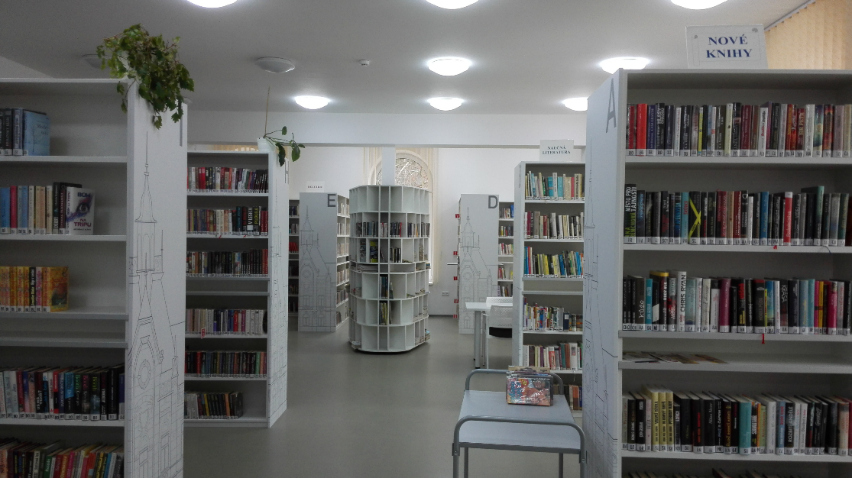 Interiéry Městské knihovny PohořeliceVýjezdní porady v regionechBrno-venkov25. 5. 2017 exkurze spojená s návštěvou tiskárny CPI Moravia Books, s.r.o. (39 účastníků)Blansko28.6.2017 Knihovníci regionu Blansko v Písečné a DačicíchOdkaz: http://obora.knihovna.cz/aktuality/#!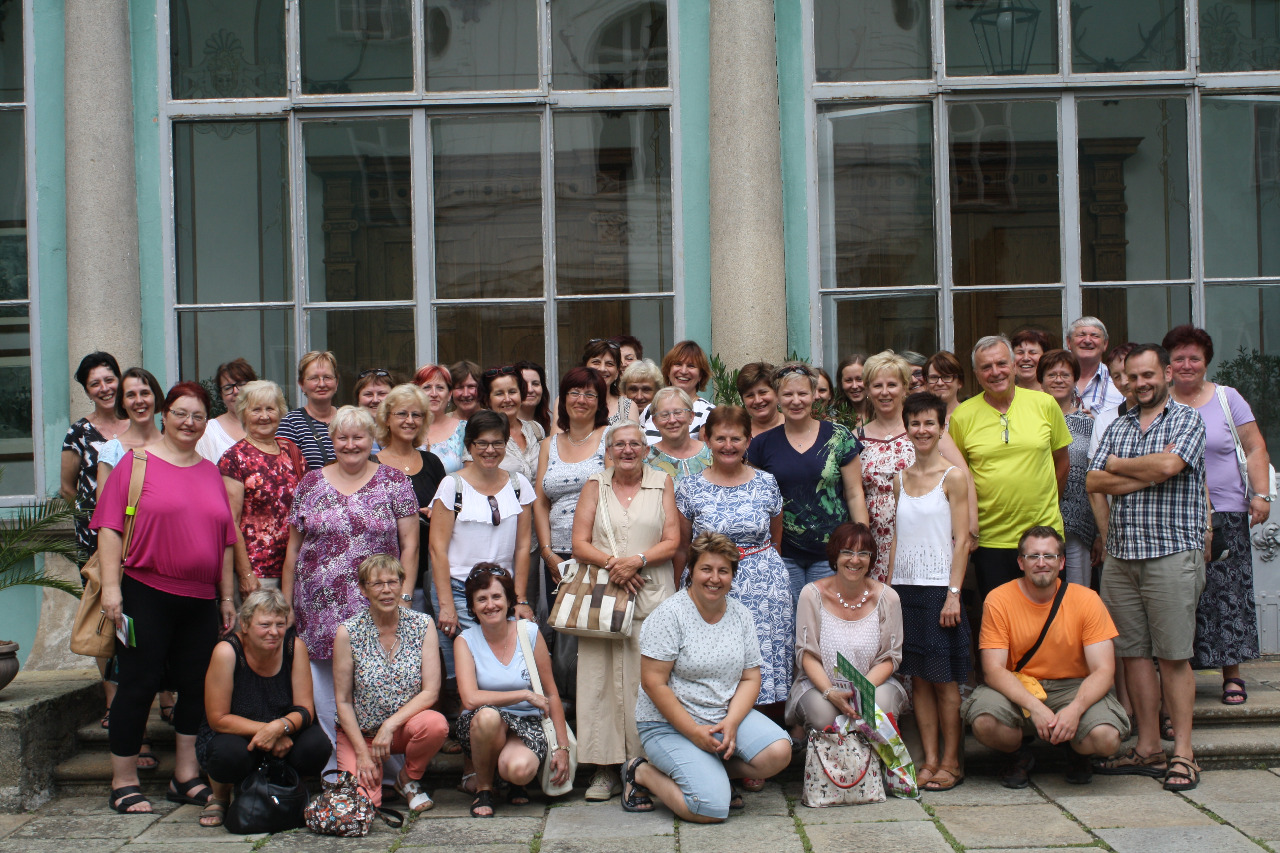 Výjezdní porada knihovníků regionu BlanskoNákup z prostředků obcí„Se službou jsou spokojeni jak knihovníci, tak zřizovatelé. Tematické okruhy literatury, které pro své knihovny knihovníci požadují, si určují sami a své požadavky sdělí ve formuláři, který pro ně připravuje Útvar regionálních služeb.“ (Z komentáře Městské knihovny Břeclav).REKONSTRUKCE A MODERNIZACE KNIHOVENBLANSKO6. 3. 2017 se konalo slavnostní otevření nově vybudované čítárny v prostorách Knihovny Městysu Křtiny. Nápad zbudovat čítárnu/literární kavárnu inicioval starosta František Novotný, projekt s palandou a celý interiér vytvořila ing. arch. Iva Machová.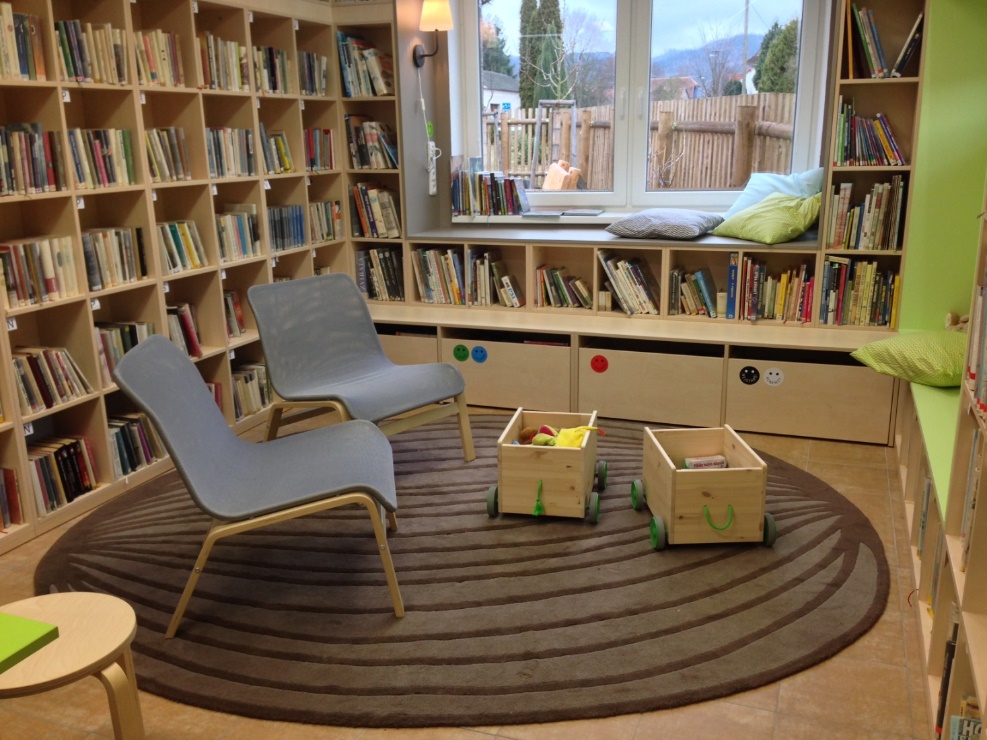 Nové interiéry Knihovny městyse Křtiny	V březnu 2017 byla otevřena v nových prostorách Místní knihovna Úsobrno 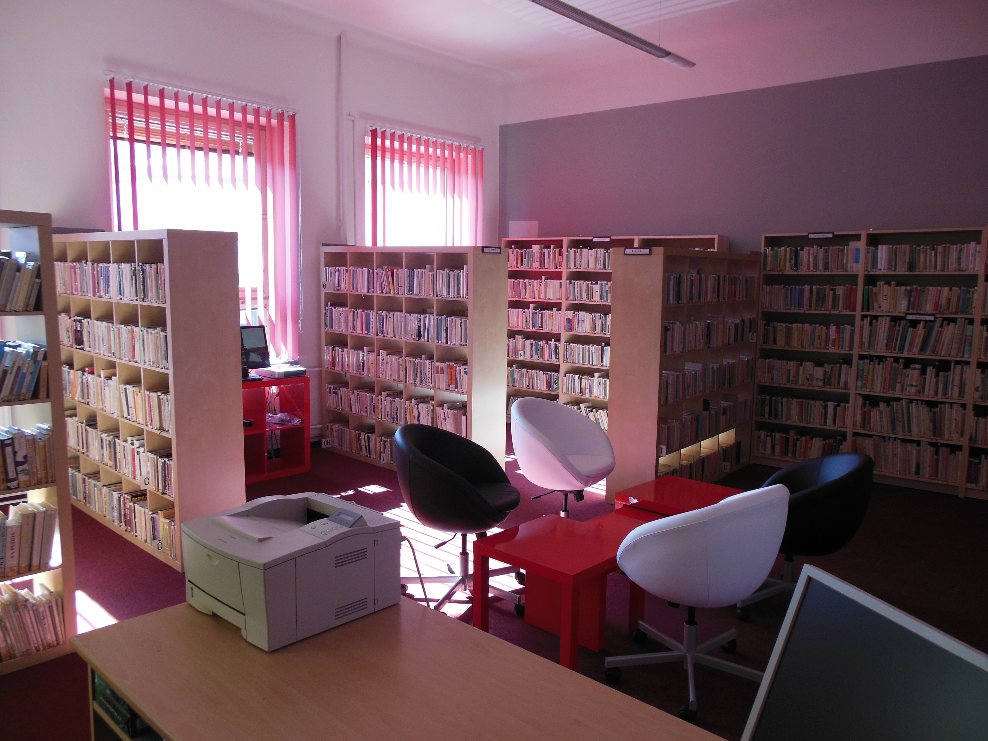 8. 3. 2017 byla ve zcela nové budově slavnostně otevřená knihovna v obci Újezd u Černé Hory. V budově kromě knihovny obecní úřad a mateřská školka. Multifunkční sál bude sloužit nejen k setkávání občanů, organizování přednášek, ale i knihovně.26. 4. 2017 byla otevřena v budově místní základní školy nově zrekonstruovaná Obecní knihovna Sloup. Knihovna je vybavena promítacím zařízením a plátnem, byla vymalována, část pro děti má zcela nové regály a vznikl také dětský koutek pro začínající čtenáře. Počítačové místo pro veřejnost je vybaveno přenosným notebookem. Rozšířila se výpůjční doba knihovny. Otevřeno bude pravidelně v úterý od 11,30 do 13,30 a v pátek od 17.00 do 19.00. 6. 6. 2017 byla slavnostně otevřena po rekonstrukci Obecní knihovna v Oboře, která obnovila svoji činnost v roce 2011.Vybouráním příčky mezi knihovnou a bývalou masérnou se rozšířil prostor knihovny, do které se tak dostalo denní světlo, a vzniklo místo pro výtvarné tvořivé dílny, pro pohodlné sezení na literárních čajovnách i pro návštěvu dětí z místní mateřské školy. Po dohodě s panem starostou je možné se v knihovně setkávat i mimo výpůjční dobu za dodržení určitých pravidel. Knihovnu mohou využívat pro plánování akcí např. členky Českého červeného kříže Obora, maminky na mateřské dovolené apod.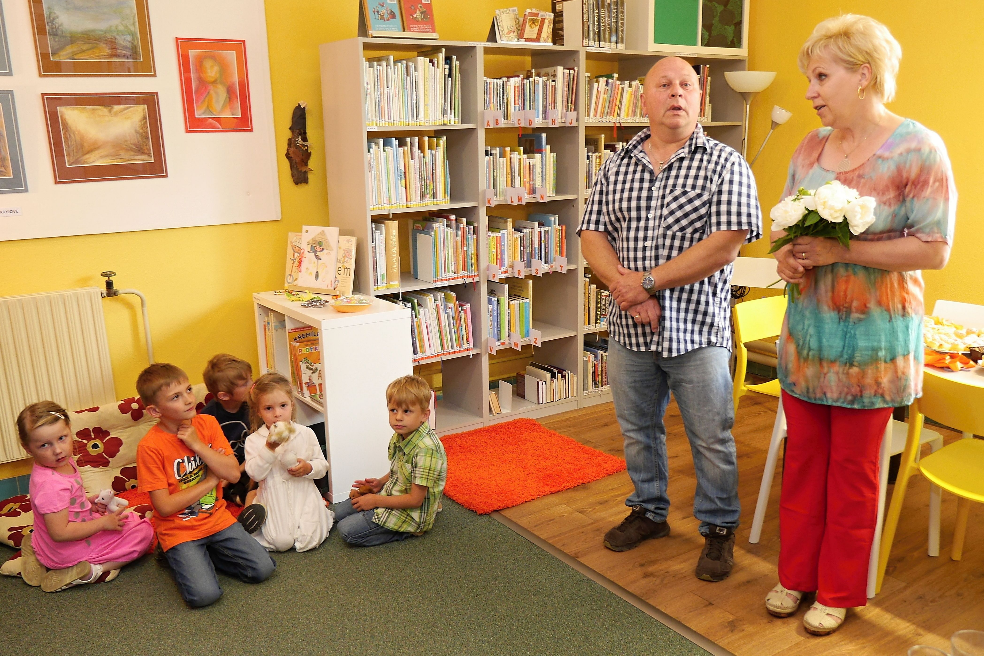 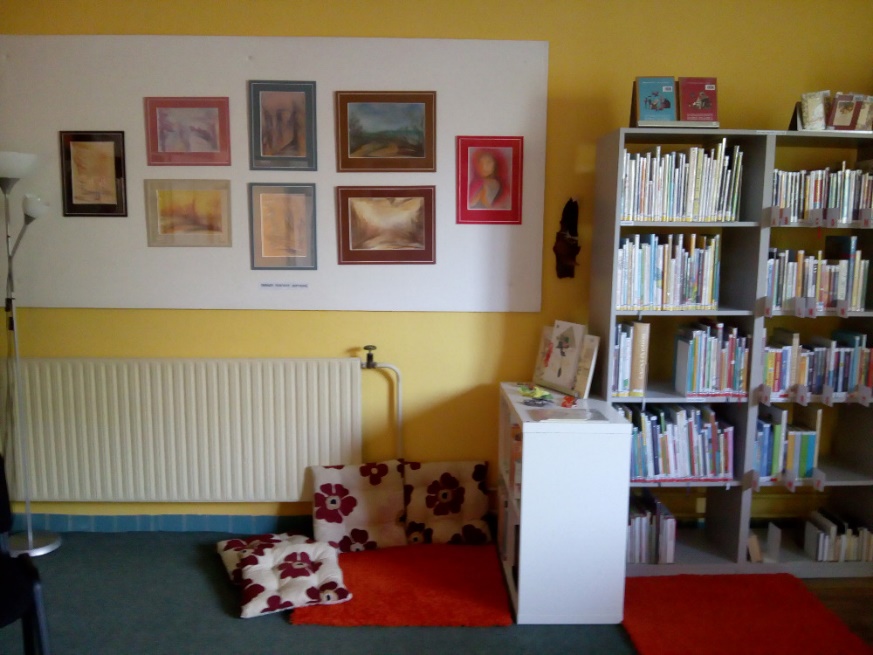 Slavnostní otevření knihovny v Oboře za účasti pana starosty.Nově rekonstruovaná Obecní knihovna ve Sloupě.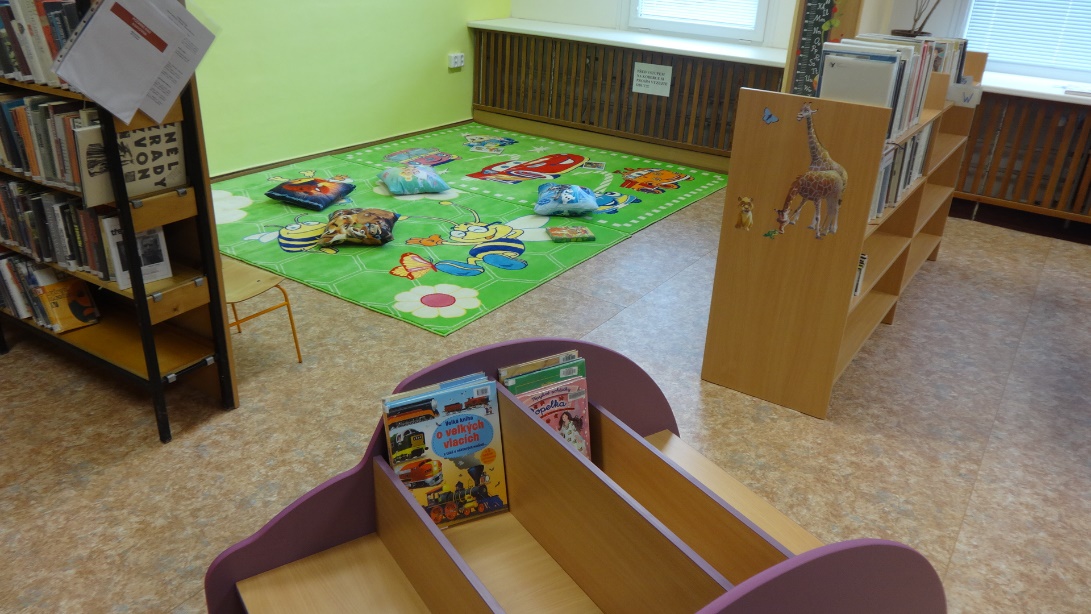 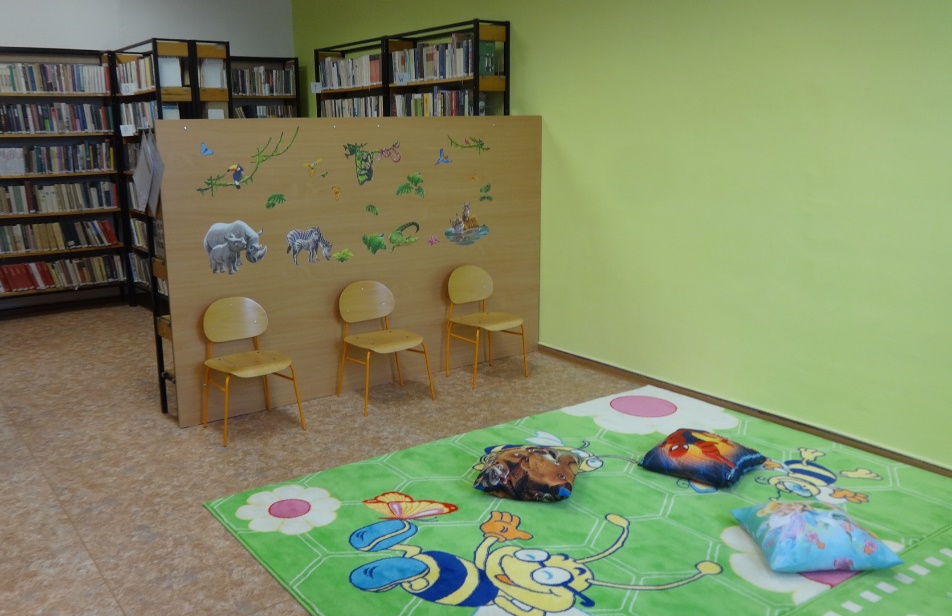 HODONÍN„Celkově lze říci, že dochází k revitalizaci knihoven našeho okresu, že se zde projevují výsledky jednání se starosty obcí.“ (Z komentáře.)Z důvodu rekonstrukce jsou dlouhodobě uzavřeny dvě profesionální knihovny: Městská knihovna v Kyjově a Městská knihovna ve Veselí nad Moravou.VYŠKOVDo prostor mateřské školy byla přestěhovaná Místní knihovna Křenovice. Knihovna od června rozšířila výpůjční dobu na 10 hodin týdně. Knihovna byla vybavena z dotačního titulu JMK Obecní knihovny (projekt Obnova a rozšíření vybavení knihovny Křenovice). 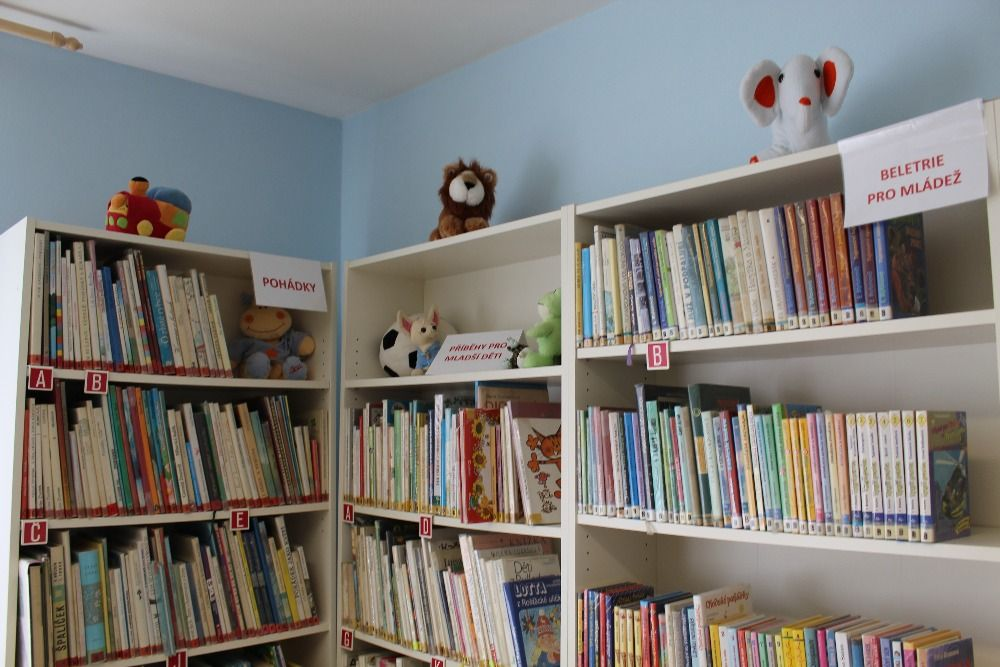 Nové interiéry Místní knihovny Křenovice, okres Vyškov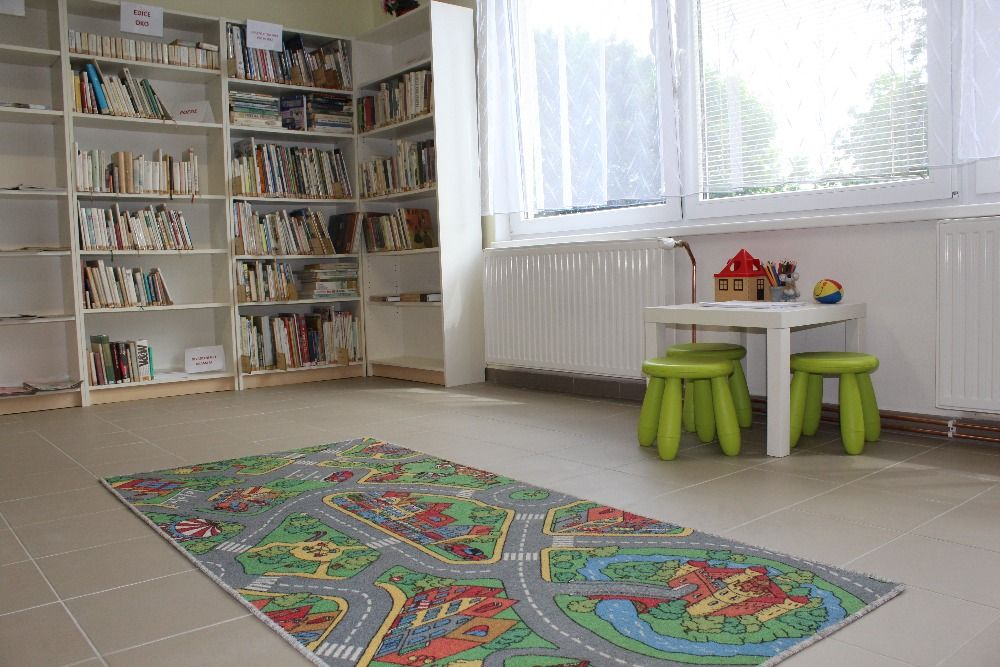 VZDĚLÁVÁNÍ KNIHOVNÍKŮ, SEMINÁŘE – 1. pololetí 2017KULTURNÍ AKTIVITYBLANSKOZávěrečné literárně-turistické putování pro čtoucí rodiny regionu Blansko se konalo 27. 5. 2017 ve spolupráci s Městskou knihovnou v Rájci – Jestřebí. Ukončení dvouletého projektu ve spolupráci s MAS Moravský kras, s využitím regionálních knih s tematikou Moravského krasu. (čtení, poznávání a tvoření). Ukončení putovní výstavy. Práce dětí měla možnost vidět veřejnost v knihovnách obcí Kuničky, Boskovice, Rudice, Veselice, Lysice, Letovice, Velké Opatovice a Rájci – Jestřebí a také v Domu přírody u Skalního mlýna.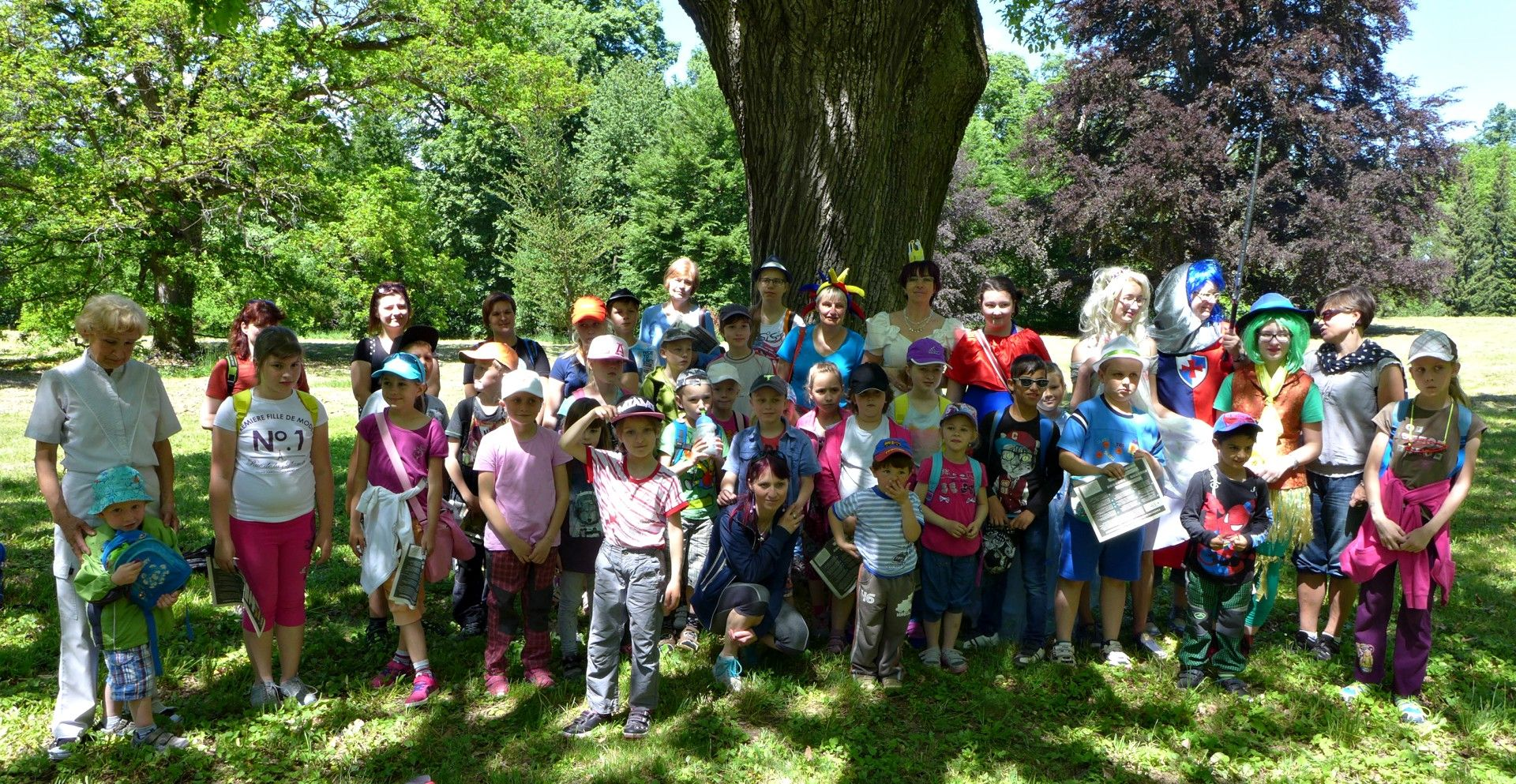 Ze závěrečného putování se šnekem KrasíkemDotační titul Obecní knihovnyJiž druhým rokem schválilo Zastupitelstvo Jihomoravského kraje dotační program na podporu regionálního rozvoje - Program rozvoje venkova JMK, jehož součástí je dotační titul č. 5 - Obecní knihovny:
http://www.kr-jihomoravsky.cz/Default.aspx?ID=336038&TypeID=2
Všechny žádosti byly schváleny v požadované výši.Bylo podáno celkem 102 žádostí, všechny splnily podmínky dotačního řízení s celkovým požadavkem 3,793 mil. V celkovém objemu žádostí dotačního programu Program rozvoje venkova JMK 2017 (403 žádostí) se jednalo o 25,3 %.S podporou dotačního titulu Obecní knihovny obdrželo za dva roky jeho existence 244 knihoven v obcích do 3 000 obyvatel (2016 – 142 obcí, 2017 – 102 obcí) částku ve výši 8,849.000,- Kč. Z celkového počtu 673 obcí na území Jihomoravského kraje se až 625 obcí nachází v kategorii do 3 000 obyvatel. Z tohoto počtu využilo nabízenou příležitost již na 40 % oprávněných žadatelů. Nový dotační titul se významně zasloužil o proměnu obecních knihoven, mnohdy jediných kulturních zařízení v obcích, v příjemná a vyhledávaná místa podporující rozvoj čtenářství a komunitních aktivit.Projekt Jižní Morava čteTaké v letošním roce se 60 vybraných knihoven zapojilo do projektu na podporu čtenářství, jehož iniciátorem byla Městská knihovna Břeclav ve spolupráci s Moravskou zemskou knihovnou v Brně. Projekt motivovaný snahou podpořit čtenářství dětí a mládeže od 4 do 15 let a jejich zájem o lokální historii prostřednictvím literární a výtvarné soutěže na téma „Příběhy mého kraje“ již druhým rokem podpořil ze svého rozpočtu Jihomoravský kraj. Výsledky za 1. pololetí dokumentují snahu pověřených knihoven pokračovat v naplňování cílů vytyčených Koncepcí rozvoje regionálních funkcí knihoven v Jihomoravském kraji v letech 2015 až 2020 – podporovat informační, vzdělávací a komunitní funkci knihoven a rozvíjet kulturně výchovnou činnost bez ohledu na velikost obce, v níž knihovna působí. Na základě předložených výsledků vymezila krajská metodika regionálním oddělením pověřených knihoven následující úkoly pro období do konce roku 2017:podporovat dětské čtenářství, zejména v obsahovém zaměření souborů výměnných fondů na atraktivní a oceněné tituly dětské literatury, podporovat nákup audioknih do výměnných fondů jako další rozšíření možností vnímat literární text formou uměleckého poslechu,propagovat regionální službu cirkulace výměnných fondů na webových stránkách obsluhovaných knihoven, případně dalšími způsoby,pravidelně zveřejňovat zápisy také z výjezdních porad (informace o aktuálních tématech, fotodokumentace),v obcích, jejichž knihovna nemá webovou prezentaci, iniciovat metodickou návštěvu se zástupcem obce s využitím Standardu pro dobrou knihovnu.Výměnné fondy, jejichž nákup je podporován z prostředků krajské dotace na regionální funkce, mají nezastupitelnou úlohu v podpoře čtenářství a umožňují poskytovat veřejné knihovnické služby v obcích, ve kterých by jinak byla činnost knihoven v existenčním ohrožení. K 30. 6. 2017 dosáhl počet výměnných fondů v pověřených knihovnách Jihomoravského kraje přes 270 tisíc knihovních jednotek, které se staly již neodmyslitelnou součástí nabídky zejména menších knihoven, které s jejich pomocí naplňují vizi regionálních funkcí – poskytovat občanům dostupnost veřejných knihovnických a informačních služeb ve všech místech České republiky a přispívat k vyrovnání rozdílů v kvalitě těchto služeb obyvatelům měst a malých obcí.RegionDotace RF 2017Blansko1 915 000Brno-město405 000Brno-venkov2 535 000Břeclav1 545 000Hodonín1 887 000Vyškov1 595 000Znojmo2 083 000Celkem11 965 000RegionPočet obsluhovaných knihovenZ toho profesionálníchPočet pracovních úvazků (přepočtený stav)Na 1 pracovní úvazek/počet knihovenBlansko13512345Brno-město140,3714Brno-venkov144195,227,69Břeclav7713325,66Hodonín79183,522,57Vyškov8763,227,18Znojmo14584,036,25CELKEM/ Ø6817622,2730,57RegionStav VFPřírůstek VFÚbytek VFCirkulace - počet obsloužených knihovenPočet expedovaných souborůPočet svazkůØ knih v souboruBlansko50 8881 58309830619 59364,02Brno-město28 4486533141483 06320,69Brno-venkov52 0661 7372 89312630923 24675,22Břeclav39 3279922 0137012315 557126,47Hodonín34 1721 0637197837915 96542,12Vyškov25 341799266871767 16740,72Znojmo42 2841 2781 5649113510 43377,28CELKEM272 5268 1057 458564157695 02460,29Počet obsloužených knihovenPočet obsloužených knihovenPočet akcí v rámci RFPočet akcí v rámci RFPočet účastníků akcí RFPočet účastníků akcí RFPočet hodin v rámci RFPočet hodin v rámci RFRegionPololetí 2017Pololetí 2016Pololetí 2017Pololetí 2016Pololetí 2017Pololetí 2016Pololetí 2017Pololetí 2016Blansko58535250981522Brno-město721010120Brno-venkov018010035004Břeclav514544748788Hodonín312212332225Vyškov1833562358812Znojmo2219121330252421CELKEM18719228282113256972RegionPočet žádostíPožadovaná a schválená částkaBlansko25897 000Brno-venkov23869 000Břeclav6254 000Hodonín20822 000Vyškov16592 000Znojmo12368 000CELKEM1023 802 000